Temat: Umieszczamy losowo przedmioty na scenie w środowisku BaltieProszę o zapoznanie się z materiałem z podręcznika ze strony 51-52, Oglądamy przykład ze strony 51 a następnie robimy ćwiczenia 7 i 8 ze strony 52. 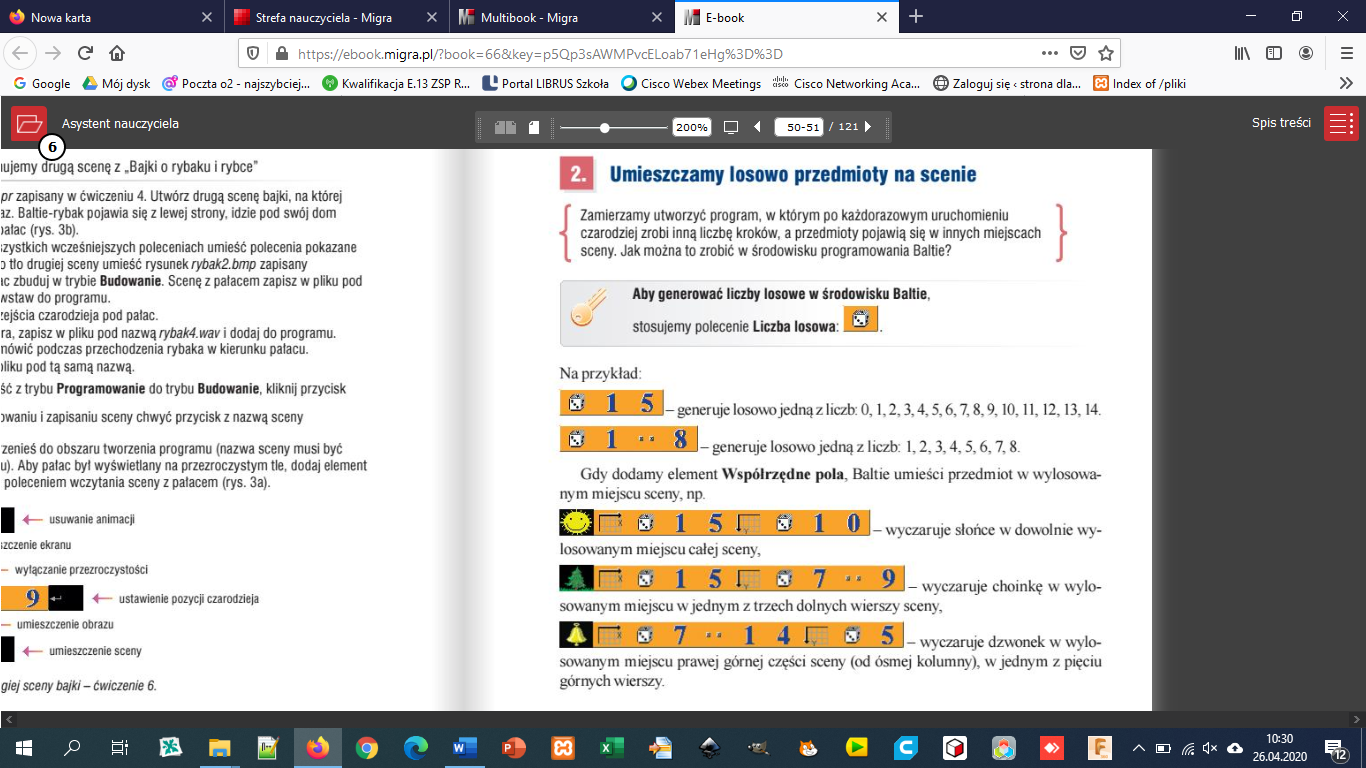 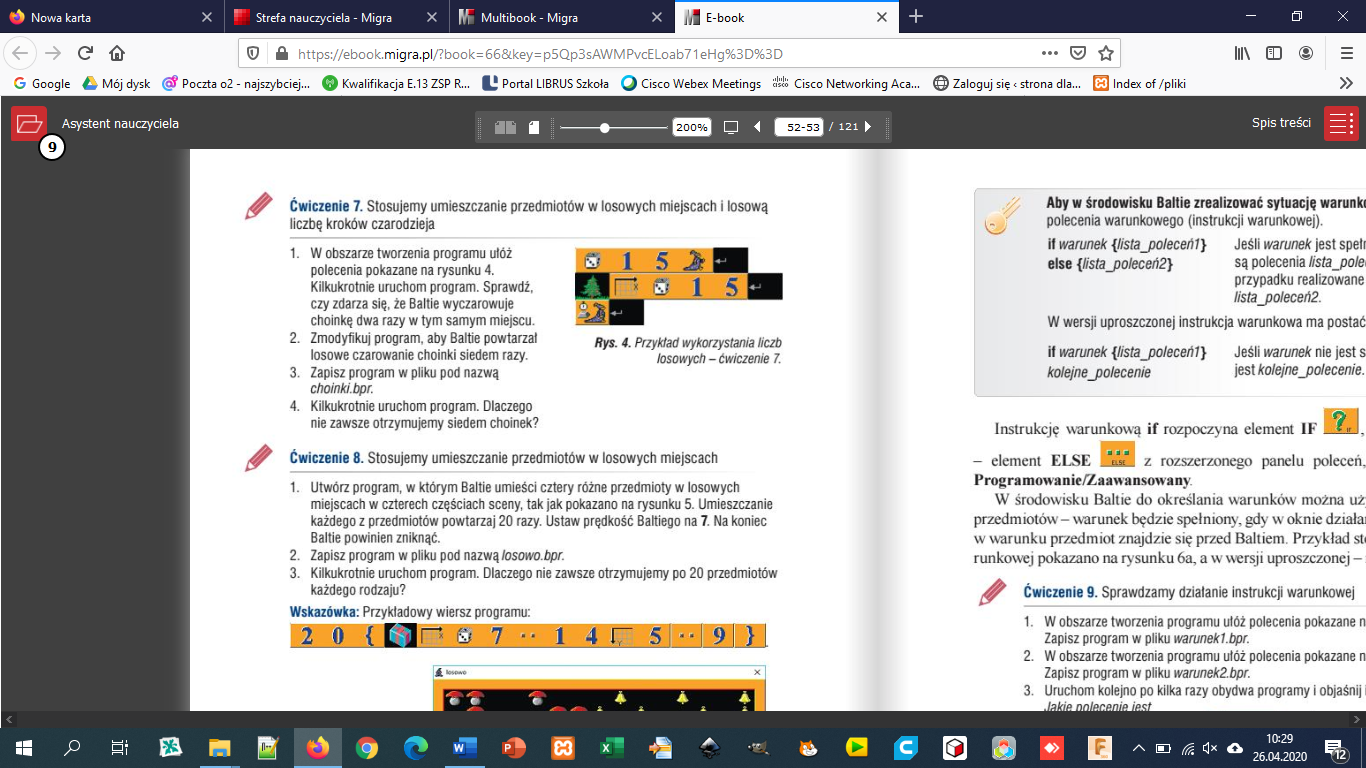 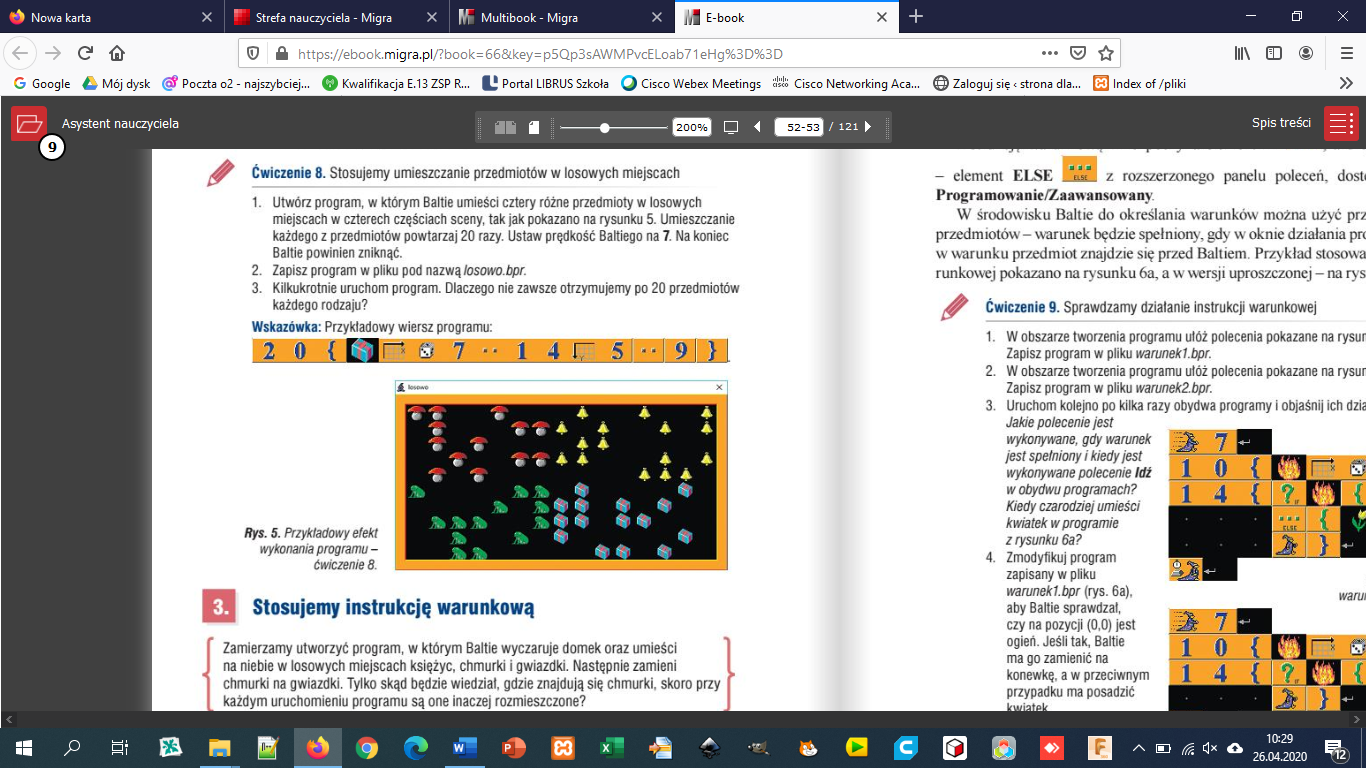 Proszę o odesłanie na adres: adam.kacperski@outlook.com ćwiczenia 8. W tytule wiadomości proszę wpisać swoje imię i nazwisko.